Rakousko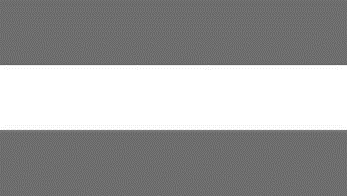 „………………“ soused ČR.Rakousko je …………………… velké jako Česká republika, ale má méně obyvatel – přibližně ………  milionů, kteří mluví …………………………Většinu území pokrývají velehory …………….. (nejvyšší hora ……….. m n. m.) Rakouskem protéká řeka …………………….. (využívaná pro říční …………………….), na které leží hlavní město ……………………. Rakousko má hodně ………………….. a větrných elektráren.Pojmy k vyhledání pro rychlíky:Schönbrunn, katedrála sv. Štěpána, W. A. Mozart, Mozartovy koule